РЕСПУБЛИКА ДАГЕСТАНРЕСПУБЛИКА ДАГЕСТАНМУНИЦИПАЛЬНОЕ БЮДЖЕТНОЕ ОБЩЕОБРАЗОВАТЕЛЬНОЕ УЧРЕЖДЕНИЕ МУНИЦИПАЛЬНОЕ БЮДЖЕТНОЕ ОБЩЕОБРАЗОВАТЕЛЬНОЕ УЧРЕЖДЕНИЕ «ДЕЛИЧОБАНСКАЯ СРЕДНЯЯ ОБЩЕОБРАЗОВАТЕЛЬНАЯ ШКОЛА»«ДЕЛИЧОБАНСКАЯ СРЕДНЯЯ ОБЩЕОБРАЗОВАТЕЛЬНАЯ ШКОЛА»368628  Дербентский район с. Деличобан ул. Дербентская 23№    71              от  14.08.2020 г                    368628  Дербентский район с. Деличобан ул. Дербентская 23№    71              от  14.08.2020 г                    368628  Дербентский район с. Деличобан ул. Дербентская 23№    71              от  14.08.2020 г                    В соответствии с Санитарно-эпидемиологическими правилами СП 3.1/2.4.3598-20 «Санитарно- эпидемиологические требования к устройству, содержанию и организации работы образовательных организаций и других объектов социальной инфраструктуры для детей  в условиях распространения новой коронавирусной инфекции (COVID-19), в целях предотвращения распространения новой коронавирусной инфекцииПРИКАЗЫВАЮ:Проводить ответственным за кабинетами и иных помещений регулярное обеззараживание воздуха с использованием оборудования обеззараживанию воздуха и проветривание помещений в соответствии графиком учебного процесса режима работы МБОУ «Деличобанская СОШ»Контроль за исполнением приказа оставляю за собой.Директор                                                                     Муталимова Г.М.М.п.                                                                                      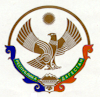 